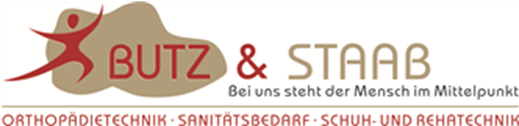 S U C H E N Sie die besondere Herausforderung? Wir haben sie!Zur Verstärkung unseres Teams S U C H E N wir in Vollzeit einenOrthopädietechniker Meister (w/m/d)Ihre Aufgaben:Betriebsleiter für den Bereich OrthopädietechnikBeratung und Betreuung unserer Kunden im SanitätshausHerstellung von Orthesen und Prothesen in SonderanfertigungAnpassung, Abgabe und Verkauf von orthopädischen Hilfsmitteln und freiverkäuflichen GesundheitsartikelnIhr Profil:erfolgreich abgeschlossene Ausbildung als Orthopädiemechaniker und Bandagist mit Weiterbildung zum Techniker / Meisterfundierte Berufserfahrung als Orthopädiemechaniker, Erfahrung als Meister nicht zwingend erforderlichErfahrung in der Fertigung von Orthesen und Prothesengute MS-Office Kenntnisse und sichere Deutschkenntnissesicheres, freundliches und fachkompetentes AuftretenWir bieten Ihnen:
Leistungsgerechte Bezahlung – Firmenveranstaltung wie Sommerfest oder Weihnachtsfeier – betriebliche Altersvorsorge – VWL Ihr Weg zur neuen Herausforderung:
Zögern Sie nicht und bewerben Sie sich noch heute. Wir freuen uns auf die Zusendung Ihrer vollständigen Unterlagen per Email an kilian.staab@butzundstaab.de 
Wir sind ein innovatives und zukunftsorientiertes Sanitätshaus das sehr großen Wert auf eine individuelle und persönliche Betreuung seiner Kunden und Patienten legt. Das Sanitätshaus ist oft der erste Kontakt der Patienten und damit gleichzeitig unsere Visitenkarte.Butz und Staab  - Inh. K. StaabUntere Bahnhofstraße 42 – 82110 GermeringTel:  089 – 81 89 10 20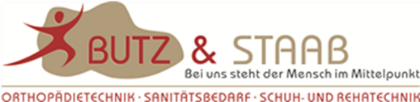 www.butzundstaab.deDer Schutz Ihrer personenbezogenen Daten ist uns ein großes Anliegen. Wir stellen technisch und organisatorisch sicher, dass die Vorschriften über den Datenschutz von uns eingehalten werden. 
Alle personenbezogenen Formulierungen in dieser Stellenanzeige sind geschlechtsneutral zu betrachten.